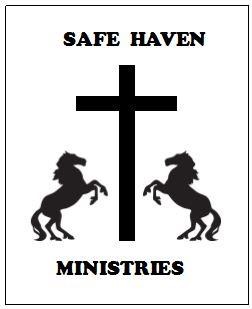 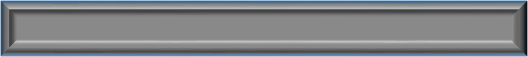 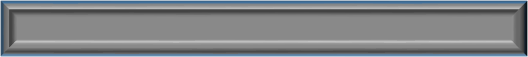 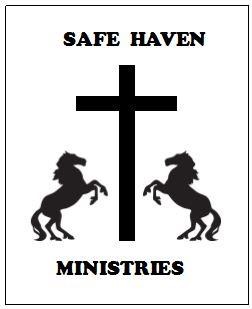 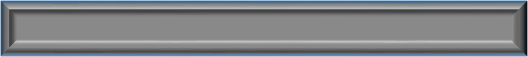 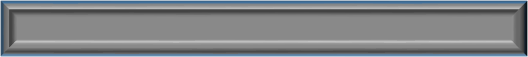 GEAR UP – Armor of God Camp Registration Boys and Girls - Tuesdays, 6:00-8:00 pm; (6 sessions)                                                                  Grades 6-8 June 1 – July 6 (Rising) Grades 4-6 (Rising) July 20 – August 24                              Grades 1-3 September 7 – October 12 – 6:00 – 7:30 pmPARTICIPANT’S NAME: ___________________________________________   AGE _____ Grade in Fall __________       Height ________   Weight ________  Girl_____ Boy ______ Guardian Name(s): ____________________________________________________     Email: _____________________________________________________________  Street Address________________________________________________________________  City, ____________________________________    State, ________      Zip _______________  Home Phone: (_____)________________     Cell Phone: (_____)_________________________  Emergency Contact Name and Phone: _______________________________________________    Does child have an allergy or physical condition which we should be aware of?      Y     N   If yes, explain:  _________________________________________________________________________   Other concerns?   Y     N    If yes, explain:  ___________________________________________________________________________  Photo Release: Parent/Guardian grants Safe Haven Ministries permission to take still and moving films of above named participant and authorizes Safe Haven Ministry to use and reproduce the photographs, and pictures to promote their ministry.  Yes _____       No ______  Registrations may be screen shot and sent to: safehaven.kc@gmail.com or mailed toCheryl Schweizer, 18960 Dillie Rd., Edgerton, KS 66021  Guardian Signature____________________________________________________    